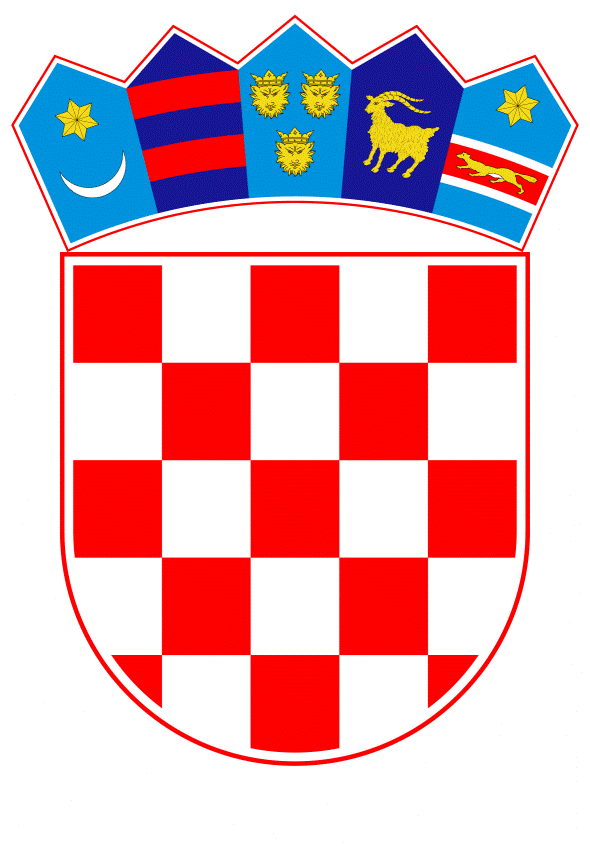 VLADA REPUBLIKE HRVATSKEZagreb, 14. travnja 2021.______________________________________________________________________________________________________________________________________________________________________________________________________________________________											PRIJEDLOG			 KLASA:									 	URBROJ:	Zagreb,										PREDSJEDNIKU HRVATSKOGA SABORAPREDMET:	Zastupničko pitanje Mire Bulja, u vezi s elektrifikacijom, vodovodom, kanalizacijom i cestama na istočnom dijelu otoka Hvara - odgovor Vlade 		Zastupnik u Hrvatskome saboru, Miro Bulj, postavio je, sukladno članku 140. Poslovnika Hrvatskoga sabora („Narodne novine“, br. 81/13., 113/16., 69/17., 29/18., 53/20., 119/20. - Odluka Ustavnog suda Republike Hrvatske i 123/20.), zastupničko pitanje u vezi s elektrifikacijom, vodovodom, kanalizacijom i cestama na istočnom dijelu otoka Hvara.		Na navedeno zastupničko pitanje Vlada Republike Hrvatske daje sljedeći odgovor:	Elektroenergetsku distribucijsku mrežu, društvo HEP - Operator distribucijskog sustava d.o.o. (u daljnjem tekstu: HEP-ODS d.o.o.) razvija i gradi u skladu s odobrenim planovima razvoja mreže te na temelju podnesenih zahtjeva za izdavanje elektroenergetskih suglasnosti, odnosno sklopljenih ugovora o priključenju, a sve u skladu s važećim propisima.	Uvale u selu Gdinj u Općini Jelsa nisu bile pokrivene prostorno-planskom dokumentacijom, a objekti građeni na tom području, građeni su bez dozvola. Na takvim  područjima HEP-ODS d.o.o. ne planira izgradnju distribucijske mreže. Međutim, u suradnji s Općinom Jelsa te pokrenutim postupcima legalizacije bespravno sagrađenih objekata, pokrenut je plan aktivnosti vezano za osiguranje napajanja južnih i sjevernih uvala električnom energijom.	Za potrebe napajanja predmetnih uvala izrađena su dva Elaborata optimalnog tehničkog rješenja priključenja u srpnju 2018., kojima su definirana tehnička rješenja priključenja i iznosi naknade za priključenje (na temelju stvarnih troškova) za naselja: Veliki Strvanj, Medvidina, Srhov Dolac, Jedra, Skozanje, Lučica Soca, Torac, Tvrdni Dolac, Rapak, Veprinova i Kozja, južne vale, i za naselja Pokrivenik, Zaraće, Lučica Dubova, Kučac, Pobij, Pakomina, Virak i Dubac, sjeverne vale. 	Izgradnja kompletne elektroenergetske infrastrukture, uključujući i priključke, financira se iz naknade za priključenje, u skladu s Metodologijom utvrđivanja naknade za priključenje na elektroenergetsku mrežu novih korisnika mreže i za povećanje priključne snage postojećih korisnika mreže („Narodne novine“, br. 51/17., 31/18. i 104/20.). Konačan način financiranja još nije dogovoren s Općinom Jelsa, odnosno vlasnicima objekata na predmetnom području.	Zbog male koncentracije objekata u navedenim uvalama i zonama te njihove udaljenosti od postojeće mreže, ukupni troškovi izgradnje mreže su vrlo visoki te je pojedinačna cijena priključenja iznimno visoka. 	Nadalje, ukazujemo da sukladno Zakonu o lokalnoj i područnoj (regionalnoj) samoupravi („Narodne novine“, br. 33/01., 60/01. - vjerodostojno tumačenje, 129/05., 109/07., 125/08., 36/09., 150/11., 144/12., 19/13. - pročišćeni tekst, 137/15. - ispravak, 123/17., 98/19. i 144/20.) poslove koji se odnose na komunalno gospodarstvo, kao i prometnu infrastrukturu obavljaju jedinice lokalne i područne (regionalne) samouprave nadležne za istočni dio otoka Hvara.  	Kao što je prethodno navedeno, nadležnost, pa time i inicijativa i iskazivanje potreba, prioriteta i smjera razvoja, a u konačnici i sama realizacija komunalnih projekata i razvoja prometne infrastrukture, prvenstveno je na lokalnoj zajednici, općinama i gradovima. 	Općina Jelsa i Općina Sućuraj, ravnopravni su potencijalni korisnici svih programa financiranja koje provodi Ministarstvo regionalnoga razvoja i fondova Europske unije (u daljnjem tekstu: Ministarstvo) i obje općine aktivno sudjeluju u korištenju nacionalnih proračunskih sredstava. Tako je u prethodnom razdoblju (2016. - 2020.) Općina Jelsa uz financijsku pomoć Ministarstva realizirala 8 projekata u ukupnoj vrijednosti 6,4 milijuna kuna bespovratnih nacionalnih sredstava. Općina Sućuraj je na isti način uložila više od 2,7 milijuna kuna bespovratnih proračunskih nacionalnih sredstava u nerazvrstane i lokalne ceste na svom području.	U odnosu na vodoopskrbu istočnog dijela otoka Hvara, Ministarstvo na temelju zakonskih odredbi od 2002. provodi mjeru sufinanciranja troškova prijevoza vode za ljudsku potrošnju autocisternama otočanima/otočnim kućanstvima u naseljima i dijelovima naselja koja nisu spojena na javni vodoopskrbni sustav otoka pa je za područje navedenih dviju općina, samo u razdoblju 2016. - 2020., izdvojeno ukupno 11,4 milijuna kuna, uz napomenu da je navedena mjera uvedena (2002.) kao privremena do trenutka izgradnje javnog vodoopskrbnog sustava otoka što je u nadležnosti Hrvatskih voda (glavni dužotočni vodoopskrbni cjevovod s objektima - vodospreme, crpne stanice i dr.) i jedinica lokalne samouprave - lokalni pravci i mjesna mreža.	Otoci su u Nacionalnoj razvojnoj strategiji Republike Hrvatske do 2030. godine („Narodne novine“, broj 13/21.) prepoznati kao jedan od prioriteta razvojne politike Republike Hrvatske, i to unutar razvojnog smjera 4. Ravnomjeran regionalni razvoj, kroz strateški cilj 12. Razvoj potpomognutih područja i područja s razvojnim posebnostima. U okviru navedenog cilja identificirana su dva prioritetna područja javnih politika od kojih je jedno Razvoj pametnih i održivih otoka.	Ministarstvo je, u sklopu aktivnosti izrade Nacionalnog plana razvoja otoka koja je u tijeku, u postupku prikupljanja indikativne liste otočnih razvojnih projekata te je u suradnji s regionalnim koordinatorima objedinilo listu od 938 projekata i projektnih ideja koji imaju potencijal za implementaciju u razdoblju 2021. - 2027., ukupne vrijednosti 20,1 milijardu kuna, a koja će se još dodatno revidirati. Isto tako, u postupak prikupljanja projekata uključit će se uskoro i ostala tijela državne uprave zajedno sa svojim provedbenim agencijama, javne tvrtke i sva ostala tijela koja djeluju na području otoka kako bi se, zajedno s već dostavljenim projektima od strane regionalnih koordinatora, pripremio cjelovit portfelj otočnih projekata za iduće financijsko razdoblje.	Zadaća tijela državne uprave je kreiranje javnih politika kojima će se na različitim razinama upravljanja odgovoriti na određene javne potrebe kako bi se poduprlo napredak zajednice i/ili određenih skupina društva na svom prostoru. Stoga je neosporno da će se u okviru novog financijskog razdoblja iz sredstava Europske unije, kao i iz dostupnih nacionalnih sredstava nastaviti podupirati propisno pripremljeni projekti kandidirani od jedinica lokalne i područne (regionalne) samouprave koje su nadležne za istočni dio otoka Hvara. 	Eventualno potrebna dodatna obrazloženja u vezi s pitanjem zastupnika dat će ministar gospodarstva i održivog razvoja dr. sc. Tomislav Ćorić.PREDSJEDNIKmr. sc. Andrej PlenkovićPredlagatelj:Ministarstvo gospodarstva i održivog razvojaPredmet:Verifikacija odgovora na zastupničko pitanje Mire Bulja, u vezi s  elektrifikacijom, vodovodom, kanalizacijom i cestama na istočnom dijelu otoka Hvara